Os Impactos AmbientaisOs impactos ambientais podem ser definidos como alterações no meio ambiente provocadas pelo homem e suas atividades. 
Como exemplo dos impactos ambientais negativos, podemos citar a poluição e a morte de animais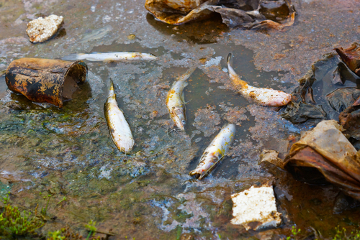 Segundo a resolução Conama Nº001 de janeiro de 1986, o impacto ambiental é definido como qualquer alteração das propriedades físicas, químicas e biológicas do meio ambiente, causada por qualquer forma de matéria ou energia resultante das atividades humanas que, direta ou indiretamente, afetam a saúde, a segurança e o bem-estar da população; as atividades sociais e econômicas; a biota; as condições estéticas e sanitárias do meio ambiente; e a qualidade dos recursos ambientais.Analisando essa resolução, percebemos que qualquer atividade que o homem exerça no meio ambiente provocará um impacto ambiental. Esse impacto, no entanto, pode ser positivo ou não. Infelizmente, na grande maioria das vezes, os impactos são negativos, acarretando degradação e poluição do ambiente.Os impactos negativos no meio ambiente estão diretamente relacionados com oaumento crescente das áreas urbanas, o aumento de veículos automotivos, o uso irresponsável dos recursos, o consumo exagerado de bens materiais e a produção constante de lixo. Percebemos, portanto, que não apenas as grandes empresas afetam o meio, nós, com pequenas atitudes, provocamos impactos ambientais diariamente.Dentre os principais impactos ambientais negativos causados pelo homem, podemos citar a diminuição dos mananciais, extinção de espécies, inundações, erosões, poluição, mudanças climáticas, destruição da camada de ozônio, chuva ácida, agravamento do efeito estufa e destruição de habitats. Isso acarreta, consequentemente, o aumento do número de doenças na população e em outros seres vivos e afeta a qualidade de vida.Vale destacar que os impactos ambientais positivos, apesar de ocorrerem em menor quantidade, também acontecem. Ao construirmos uma área de proteção ambiental, recuperarmos áreas degradadas, limparmos lagos e promovermos campanhas de plantio de mudas, estamos também causando impacto no meio ambiente. Essas medidas, no entanto, provocam modificações e alteram a qualidade de vida dos humanos e de outros seres de uma maneira positiva.Você também pode ajudar a diminuir o impacto ambiental negativo. Veja a seguir algumas dicas:- Economize água;- Evite o consumo exagerado de energia;- Separe os lixos orgânicos e recicláveis;- Diminua o uso de automóveis;- Consuma apenas o necessário e evite compras compulsivas;- Utilize produtos ecológicos e biodegradáveis;- Não jogue lixos nas ruas;- Não jogue fora objetos e roupas que não usa mais. Opte por fazer doações.